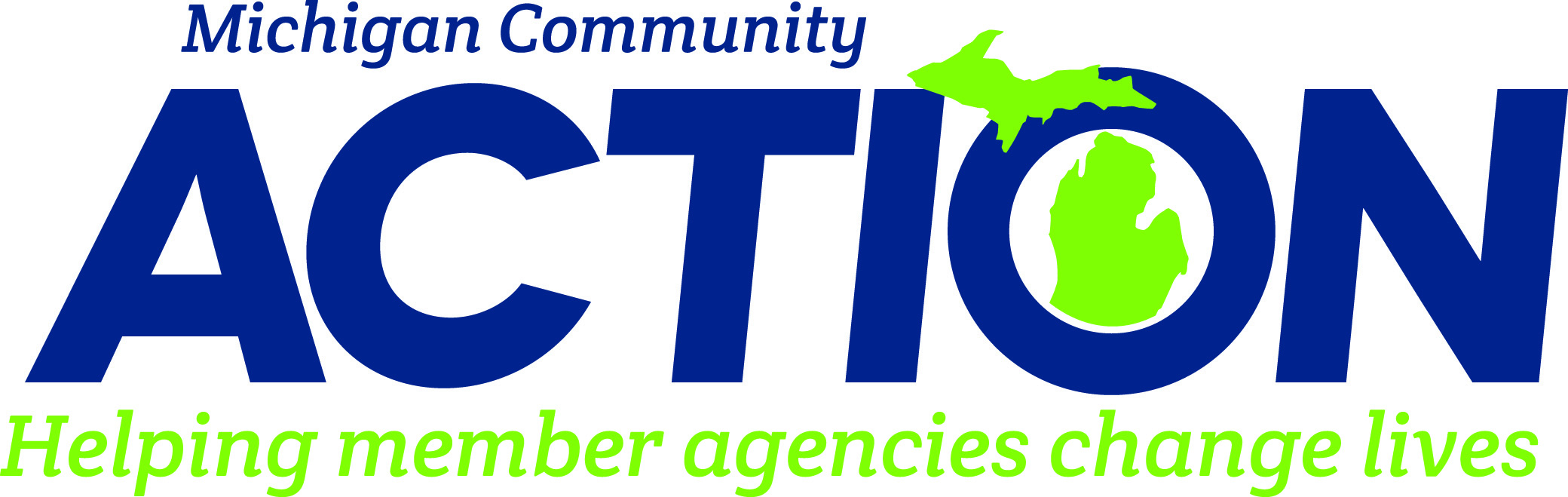 Media Advisory:			Contact:  Michael Shalley, Member Services DirectorApril 22, 2019					    517-679-6403, mshalley@mcaaa.org	MCA names state Senator Peter MacGregor “Legislator of the Year”State Sen.Peter MacGregor, R-Kent County, has been named Michigan Community Action’s (MCA) “2019 Legislator of the Year” for his contributions to Northeast Michigan Community Services Agency (NEMSCA), which supports people with programs that help them attain self-sufficiency.  MacGregor has championed NEMSCA’s award winning School to Success program.  He is also a strong advocate of early childhood education programs. More than X% of Community Action Agencies operate early childhood education programs. The awards will be presented at MCA’s annual “Day at the Capitol” in Lansing Thursday, May 2. The annual event will also recognize five outstanding CAA volunteers and five clients who made significant changes in their lives with the help of Community Action programs. “Sen. MacGregor shares Community Action’s commitment to education, for kids of all ages,” says Kate White, MCA executive director.  “He leadership is highly valued by our network.  Every year there is increasing evidence that education for children is critical to their success later in life in work and as citizens.”Sen. MacGregor is chair of the Appropriations Sub Committee for Community Health and Human Services.  He is also a member of the Appropriations and Economic Small Business committees.  (check his formal bio of anything more hereFounded in 1975, MCA serves its 28 member agencies throughout Michigan by strengthening and inspiring Community Action Agencies to champion solutions to poverty and to promote economic opportunity in all 83 counties. ###